* Values are expressed as mean±SD, or median (25th-75th percentile). * The models are adjusted for age or sex of child (depending on the stratification), date of blood sampling, demographics and child’s characteristics (i.e. birth order, birth weight, gestational age at birth, maternal education years after primary school (<6, 6-10, >10), breastfeeding duration (weeks), vitamin D drops (no/yes), game-time (<1h/≥1h), TV-time (<1h/≥1h)), maternal characteristics (i.e. age, pre-pregnancy BMI, smoking during pregnancy (yes/no), alcohol consumption during pregnancy (yes/no), and physical activity level during pregnancy (no, low, moderate, vigorous). † Pi=P for interaction.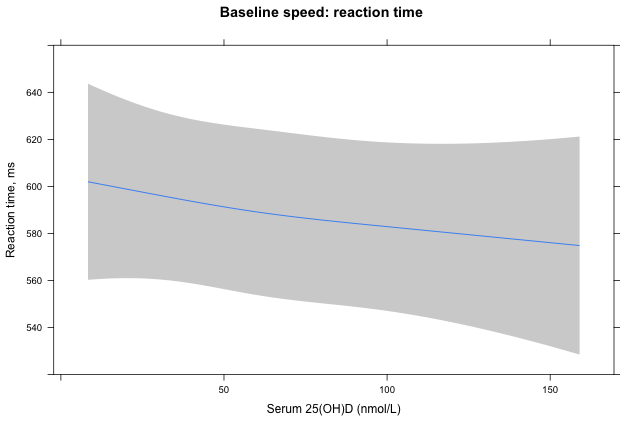 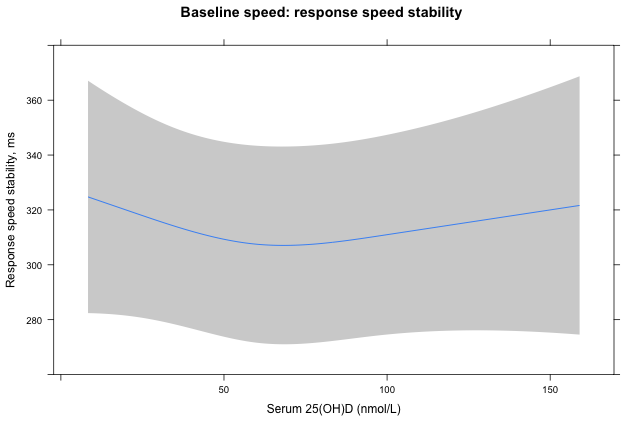 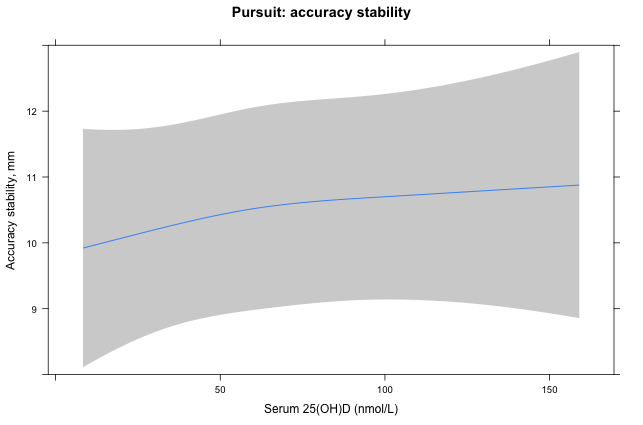 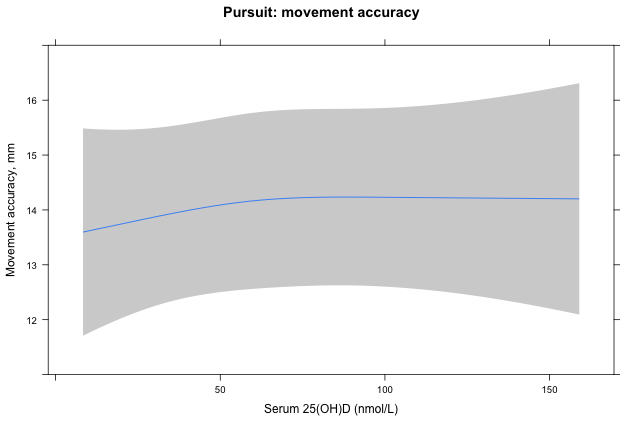 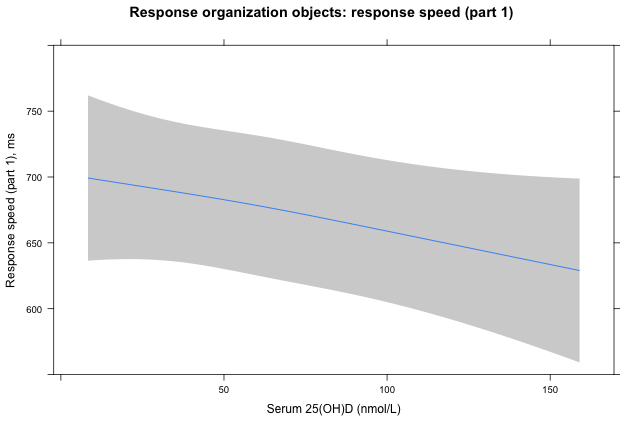 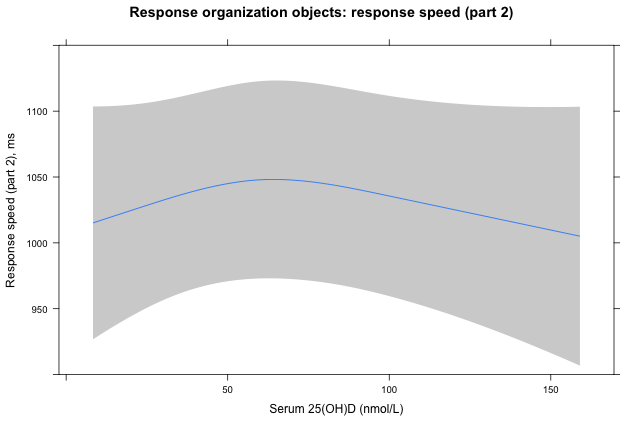 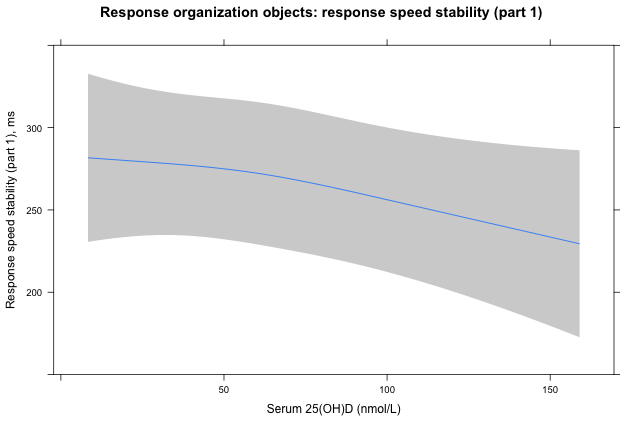 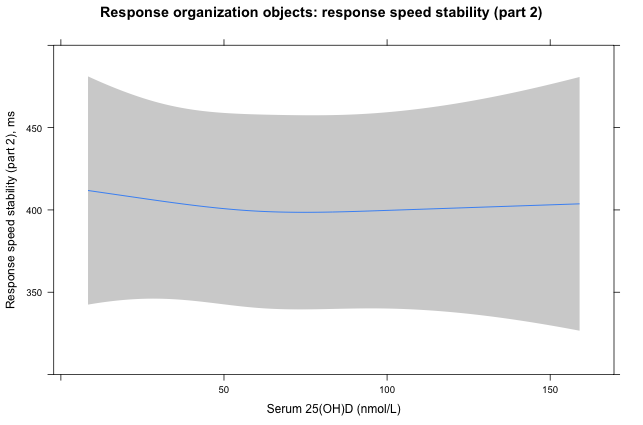 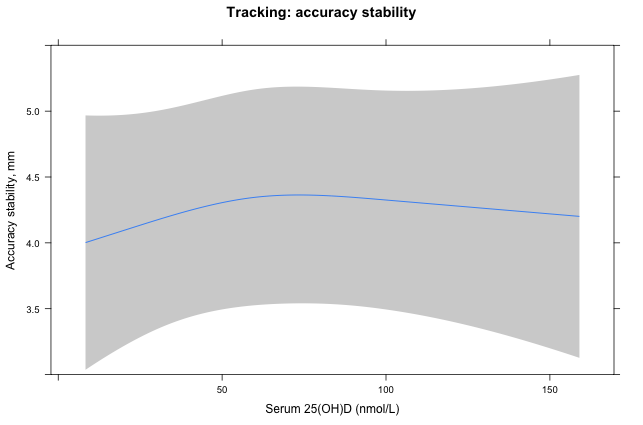 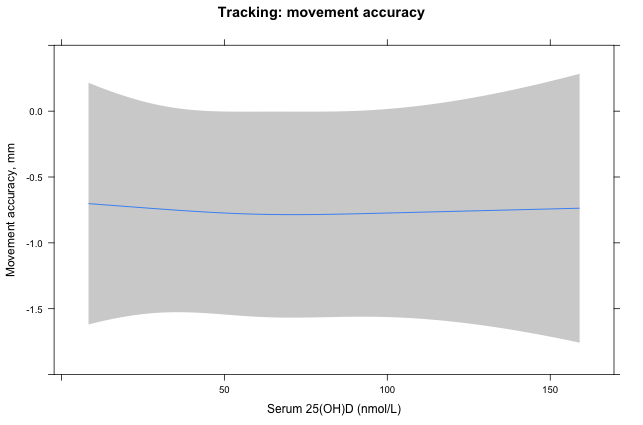 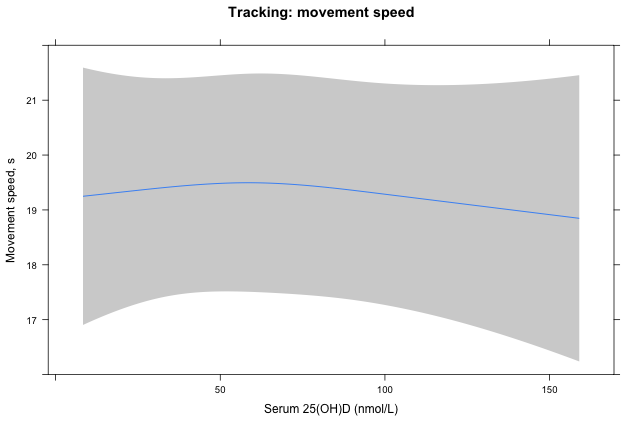 Supplemental figure 1. Association between 25-hydroxyvitamin D and cognitive performance, obtained by restricted cubic spline regression. Dotted lines represent 95% confidence intervals. Splines were adjusted for age and sex of child, date of blood sampling, demographics and child’s characteristics (i.e. birth order, birth weight, gestational age at birth, maternal education years after primary school (<6, 6-10, >10), breastfeeding duration (weeks), vitamin D drops (no/yes), game-time (<1h/≥1h), TV-time (<1h/≥1h)), maternal characteristics (i.e. age, pre-pregnancy BMI, smoking during pregnancy (yes/no), alcohol consumption during pregnancy (yes/no), and physical activity level during pregnancy (no, low, moderate, vigorous). Supplemental Table 1. Cognitive test results by quartiles of maternal 25-hydroxyvitamin D status (nmol/L) *Supplemental Table 1. Cognitive test results by quartiles of maternal 25-hydroxyvitamin D status (nmol/L) *Supplemental Table 1. Cognitive test results by quartiles of maternal 25-hydroxyvitamin D status (nmol/L) *Supplemental Table 1. Cognitive test results by quartiles of maternal 25-hydroxyvitamin D status (nmol/L) *Supplemental Table 1. Cognitive test results by quartiles of maternal 25-hydroxyvitamin D status (nmol/L) *Supplemental Table 1. Cognitive test results by quartiles of maternal 25-hydroxyvitamin D status (nmol/L) *Supplemental Table 1. Cognitive test results by quartiles of maternal 25-hydroxyvitamin D status (nmol/L) *Supplemental Table 1. Cognitive test results by quartiles of maternal 25-hydroxyvitamin D status (nmol/L) *nTotalQ1<37Q237-60Q361-80Q4>80PPATTENTIONBaseline speedMean reaction time, ms1823566±145565±156558±133574±151568±1400.420.42Response speed stability, ms1823270±145270±155264±138271±144274±1430.790.79Number of omissions18230 (0-0)0 (0-0)0 (0-0)0 (0-0)0 (0-0)0.720.72Number of premature responses18232 (1-3)2 (1-3)2 (1-3)2 (1-3)2 (1-4)0.080.08MOTOR FLUENCY AND FLEXIBILITYPursuitMovement accuracy, mm184414±613±614±514±615±70.030.03Accuracy stability, mm184410±610±610±610±611±70.020.02TrackingMovement accuracy, mm1821-1.1±2.9-1.2±2.7-1.2±2.8-1.0±3.2-0.8±2.80.090.09Accuracy stability, mm 18214.2±3.13.9±2.64.1±3.04.4±3.44.3±3.00.010.01Movement speed, s 182121±820±721±821±821±80.030.03EXECUTIVE FUNCTIONResponse organization objectsResponse speed part 1, ms1832666±220662±228653±209684±238664±2030.180.18Response speed stability part 1, SD, ms1831253±176255±189247±170261±181251±1620.660.66Number of errors part 118331 (0-2)1 (0-2)1 (0-1)1 (0-2)1 (0-1)0.870.87Number of omissions part 118330 (0-0)0 (0-0)0 (0-0)0 (0-0)0 (0-0)0.720.72Number of premature responses part 118331 (0-2)1 (0-2)1 (0-2)0 (0-1)1 (0-2)0.060.06Response speed part 2, ms18261024±303991±2991011±2901052±3081042±3110.0080.008Response speed stability part 2, SD, ms1824408±232405±247401±220416±231412±2320.790.79Number of errors part 218332 (0-3)2 (0-4)2 (0-3)2 (0-3)2 (1-3)0.540.54Number of omissions part 218330 (0-0)0 (0-0)0 (0-0)0 (0-0)0 (0-0)0.900.90Number of premature responses part 218330 (0-0)0 (0-0)0 (0-0)0 (0-0)0 (0-0)0.310.31Supplemental Table 2. Linear regression analyses adjusted for all available covariates showing associations between 25-hydroxyvitamin D status and cognitive performance at age 5-6 years stratified by sex and age *Supplemental Table 2. Linear regression analyses adjusted for all available covariates showing associations between 25-hydroxyvitamin D status and cognitive performance at age 5-6 years stratified by sex and age *Supplemental Table 2. Linear regression analyses adjusted for all available covariates showing associations between 25-hydroxyvitamin D status and cognitive performance at age 5-6 years stratified by sex and age *Supplemental Table 2. Linear regression analyses adjusted for all available covariates showing associations between 25-hydroxyvitamin D status and cognitive performance at age 5-6 years stratified by sex and age *Supplemental Table 2. Linear regression analyses adjusted for all available covariates showing associations between 25-hydroxyvitamin D status and cognitive performance at age 5-6 years stratified by sex and age *Supplemental Table 2. Linear regression analyses adjusted for all available covariates showing associations between 25-hydroxyvitamin D status and cognitive performance at age 5-6 years stratified by sex and age *Supplemental Table 2. Linear regression analyses adjusted for all available covariates showing associations between 25-hydroxyvitamin D status and cognitive performance at age 5-6 years stratified by sex and age *Supplemental Table 2. Linear regression analyses adjusted for all available covariates showing associations between 25-hydroxyvitamin D status and cognitive performance at age 5-6 years stratified by sex and age *Supplemental Table 2. Linear regression analyses adjusted for all available covariates showing associations between 25-hydroxyvitamin D status and cognitive performance at age 5-6 years stratified by sex and age *Supplemental Table 2. Linear regression analyses adjusted for all available covariates showing associations between 25-hydroxyvitamin D status and cognitive performance at age 5-6 years stratified by sex and age *Supplemental Table 2. Linear regression analyses adjusted for all available covariates showing associations between 25-hydroxyvitamin D status and cognitive performance at age 5-6 years stratified by sex and age *Pi Sex†BoysBoysGirlsGirlsPi Age†Age < 5.6Age < 5.6Age ≥ 5.6Age ≥ 5.6ATTENTIONβ±SDPβ±SDPβ±SDPβ±SDPBaseline speed Reaction time, ms0.61-0.45±0.160.006-0.39±0.210.060.59-0.51±0.200.01-0.16±0.180.36Response speed stability, ms0.67-0.21±0.170.23-0.15±0.210.460.85-0.26±0.200.190.00±0.180.99MOTOR FLUENCY AND FLEXIBILITYPursuit Movement accuracy, mm0.87-0.01±0.010.420.00±0.010.710.88-0.01±0.010.500.00±0.010.68Accuracy stability, mm0.76-0.01±0.010.440.01±0.010.360.680.00±0.010.640.01±0.010.46Tracking Movement accuracy, mm0.420.00±0.000.900.00±0.000.620.350.00±0.000.700.01±0.000.11Accuracy stability, mm0.14-0.01±0.000.080.00±0.000.840.61-0.01±0.000.060.00±0.000.39Movement speed, s0.0070.00±0.010.96-0.02±0.010.120.18-0.01±0.010.37-0.01±0.010.58EXECUTIVE FUNCTIONResponse organization objectsResponse speed part 1, ms0.36-0.53±0.270.05-0.83±0.290.0050.91-0.86±0.300.004-0.30±0.260.26Response speed stability part 1, SD, ms0.77-0.51±0.220.02-0.52±0.230.020.38-0.80±0.250.001-0.10±0.200.62Response speed part 2, ms0.74-0.41±0.390.30-0.20±0.400.610.66-0.61±0.410.140.27±0.390.50Response speed stability part 2, SD, ms0.38-0.41±0.310.18-0.12±0.310.690.77-0.41±0.320.19-0.03±0.300.92